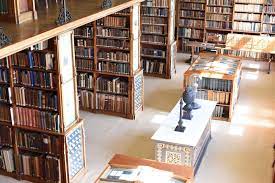 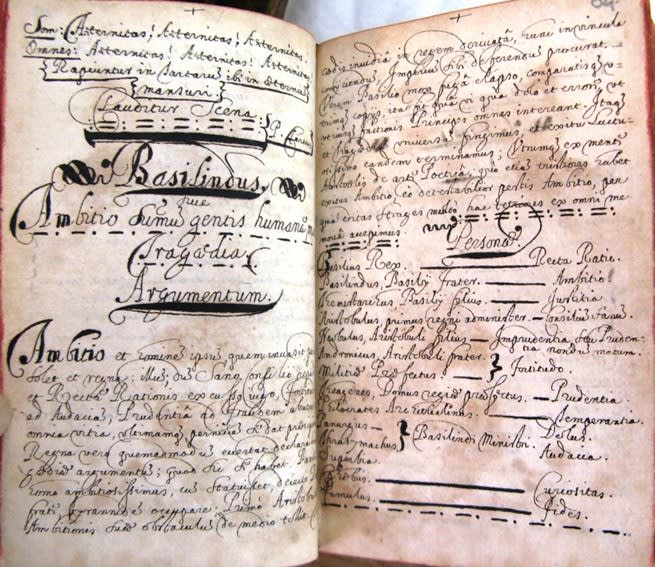 Trip to Stonyhurst CollegeDate:  Wednesday 23rd August 2023Time:  11:00 amCost:  £15 per personTransport:‘car share’suggest leaving OLAS church carpark inconvoy around 10:00 am or‘make your own way there’ post code for the college is BB7 9PZJourney time and distance by car:from Parbold: 27 miles and 41 minutesAny questions at this stage please ring Paul on 07881345451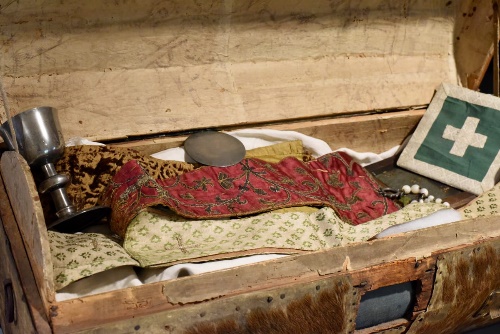 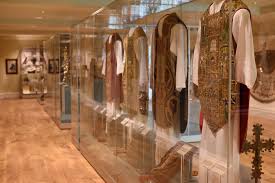 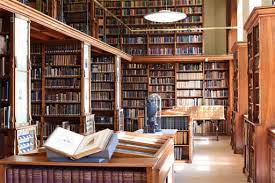 